YEAR 14YEAR 14Autumn 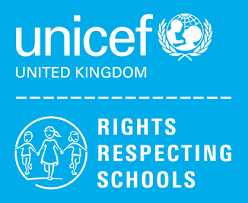 Rights of the ChildArticle 29 (goals of education) Education must develop every child’s personality, talents and abilities to the full. It must encourage the child’s respect for human rights, as well as respect for their parents, their own and other cultures, and the environment.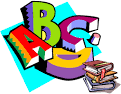 English6th Form (U) – Functional Skills Level 2 – Spoken Language Skills & Reading Skills6th Form (L) -  Functional Skills Level 1 – Spoken Language Skills & Reading Skills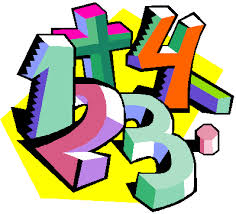 MathsLevel 1 – Maths skills qualification – a selection of modules including Handling Data  Entry 3 – Ascentis Maths skills qualification – a selection of modules including addition & subtractions skills, multiplying whole numbers   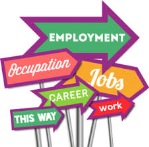 EmployabilityLevel 1Award - Developing Own Interpersonal SkillsCertificate/Extended Certificate – Health, Safety and First Aid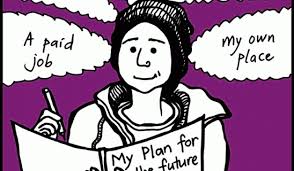 Preparing for AdulthoodIndependent LivingBudgeting 